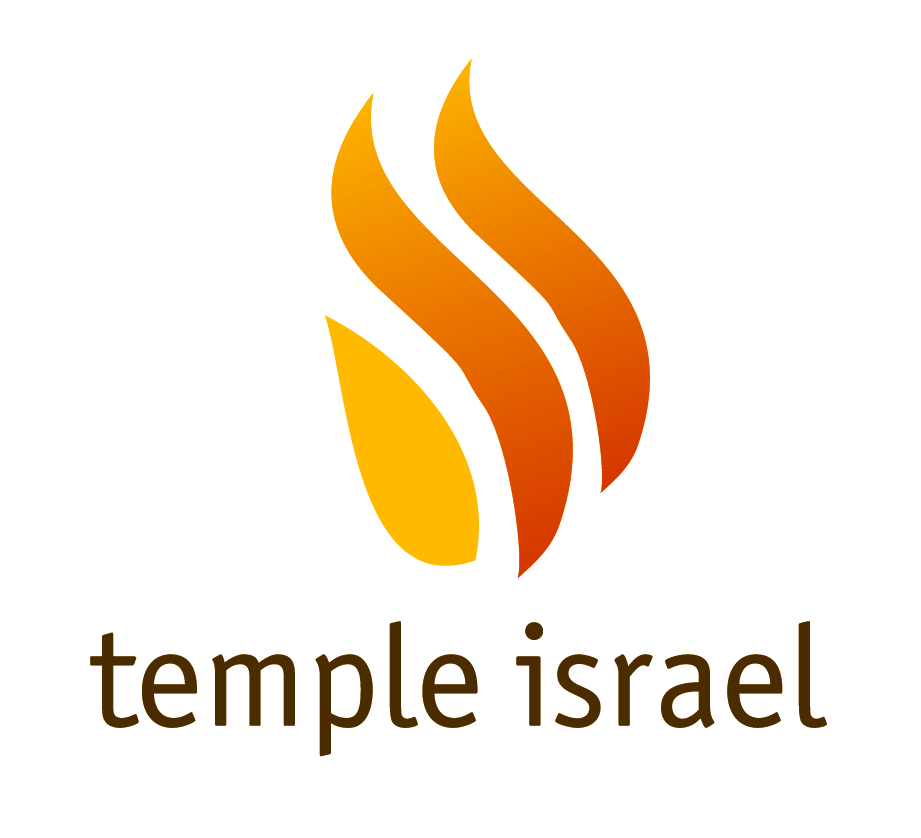 ENDOWMENT FUNDSAaron & Rhoda Gleiberman Simchat Torah Celebration Endowment Fund– To subsidize the costs of annual Simchat Torah celebrationsAlbert & Mary Kathleen Miller Endowment Fund– To provide religious school scholarships and youth programming including trips, camp and Israel travel experiencesAlene & Samuel Strause Emergency Endowment Fund– To provide emergency assistance for individuals and families Ashendorf/Citron/Boxer Medical Endowment Fund– To assist with medical expensesBarbara & Jerry Levin Religious School Endowment Fund– To provide religious school scholarships and financial assistanceCissy Wollman Membership Scholarships Endowment Fund– To provide financial assistance to subsidize the cost of Temple membershipDavid Silverman School Scholarship Endowment Fund– To provide religious school scholarships and financial assistance Doris & Albert Rousso Purim Endowment Fund– To provide Purim programs and celebrationsEtta & Louis Greenspon Senior Citizen Endowment Fund– To provide senior activity programsHarold & Bette Wolfson Schapiro Senior Programs Endowment Fund– To provide senior citizen programsHarry & Micky Schwartz Education Endowment Fund– To provide religious school scholarships and Israel travel experiences for childrenLeonard & Ann Slesinger Education Endowment Fund – To provide religious school scholarships and financial assistance Continued….Maurice & Rosa Weinstein Adult Education Endowment Fund – To provide adult education programsMichael Meiselman TI Operational Support Endowment Fund– To provide annual operational support to Temple IsraelMichael Meiselman Legacy Program Endowment Fund– To provide support for Temple Israel programmingPearl & Ralph Kier Sukkot Endowment Fund- To provide Sukkot celebrationsShelton Gorelick Family Endowment Fund for Temple Israel– To provide youth programming including trips, camp and Israel travel experiencesSherman & Alyce Levine Social Action Endowment Fund – To provide social action programmingShirley & Sol Levine Religious School Teacher Education Endowment Fund– To subsidize the costs of teacher educationTemple Israel Building Endowment Fund  – To maintain the Temple buildingTemple Israel Education Endowment Fund – To subsidize religious school and education related expensesTemple Israel Endowment Fund– To provide annual operational support to Temple IsraelWendy & Frank Rosen Endowment Fund– To provide Rabbinic programmingWilliam & Patty Gorelick Membership Endowment Fund– To provide financial assistance to subsidize the cost of Temple membershipTEMPLE ISRAEL FUNDSCantor Elias Roochvarg Music Fund  – To be used at the discretion of Cantor Shira Lissek to provide musical programs and activities.									Continued….Celia Scher Holocaust Fund– To support annual Yom Hashoah commemorationGeneral Fund  – To provide unrestricted operational support to the Temple Huntingtowne Farms Elementary School Fox Fund – To support the children at Huntingtowne Farms Elementary SchoolKiddush Fund  – To offset Temple Israel’s ongoing Kiddush expenses and help B’nai Mitzvah families with the costs of Kiddush Kristallnacht Fund– To support annual Kristallnacht program or other Holocaust education programs Madans Family Shivah Fund- To provide comfort to mourners and visitors and foster meaningful experiences for shivah services held at the temple. Membership Outreach FundTo provide for outreach to prospective, new and long-time Temple Israel members including bringing meals to ill or recently hospitalized individuals, programs for young adults and efforts to welcome new members to our community.Pransky Family Camp Ramah Scholarship Fund– To help religious school students attend Camp RamahSadie Starr/Anita & Marvin Shapiro Silver Fund– To purchase silver for the Social Hall and other items needed for the temple that can be enjoyed by the entire congregation Sam Lerner Memorial Garden Fund– To provide support for the Memorial Garden and associated programsSenior Rabbi’s Tzedakah Fund– To be used at Senior Rabbi's discretionShai Richardson Camp Scholarship Fund– To help children attend a Jewish CampSocial Action Fund  – To support social action programs including Room in the Inn and the Men’s Shelter										Continued….Steinberger Yahrzeit Fund– To offset the cost of the Book of Remembrance and assist families with the cost of memorial plaques Stuart Ostrow Youth Fund– To provide youth programs and activitiesSunday Morning Minyan Breakfast Fund– To supplement the costs of breakfast WoTI (Women of Temple Israel) Youth Program Fund– To support youth programmingUpdated 07/2019